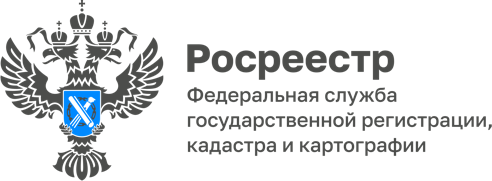 31.10.2023Пресс-служба УправленияРосреестра по Приморскому краю+7 (423) 245-49-23, доб. 108525press_rosreestr@mail.ru690091, Владивосток, ул. Посьетская, д. 48Это интересно: Развитие геодезииНачинаем рабочую неделю с интересных фактов о развитии геодезии в нашей стране. Зачатки её возникли ещё в глубокой древности, когда появилась необходимость установления границ земельных участков, строительства оросительных каналов, осушения земель. Название «геодезия» впервые употребил Аристотель.Мощным толчком к развитию геодезии послужило изобретение в XVII веке зрительной трубы, а на её основе - средств для измерения углов, получившего название теодолит. В тот же период был изготовлен первый барометр, который достаточно точно определял высоту над уровнем моря. Всё это позволило разработать ряд графических методик топографической съемки, успешно использовавшихся на протяжении нескольких столетий. Первыми практическими результатами их применения стало определение точной формы земного шара.Развитие геодезической деятельности в России имеет непосредственное отношение к Воронежу, так как первая топографическая съемка была проведена в его окрестностях во времена строительства первого русского флота. Спустя два с небольшим десятилетия вышли первые рекомендации по ведению астрономо-геодезических работ на кириллице. Во второй половине XIX столетия начались масштабные геодезические работы по составлению планов и карт 36 российских губерний. Хорошим стимулом для развития топографии стали частые военные действия, обнаружившие необходимость в точных планах местности. Позднее, развитию топографических исследований поспособствовало развитее авиации, что позволило осуществлять аэрофотосъемку.В СССР развитию геодезии уделялось ещё более пристальное внимание. Ещё в 1928 году был основан Центральный научно-исследовательский институт геодезии, аэросъёмки и картографии. Благодаря его работе были получены более точные методики расчета и инструменты для измерений, активно проводилась съемка территории страны с воздуха.Однако настоящий прорыв в геодезии произошел в конце прошлого – начале нынешнего века, после того, как появились возможности для определения координат на поверхности при помощи спутниковых приемников и быстро осуществлять сложные вычисления. При помощи современных электронных тахеометров, лазерных электронных нивелиров и GPS приемников можно легко и быстро производить все необходимые геодезические изыскания, получая при этом более точные данные. Единственным недостатком современных приборов является их высокая стоимость, однако профессиональное применение этой аппаратуры вполне оправдано, так как существенно снижает погрешность измерений и позволяет повысить производительность. Кроме этого, на смену старым технологиям пришли более современные модифицированные цифровые аппараты - БПЛА.Беспилотный летательный аппарат (БПЛА) – эффективный инструмент проведения аэрофотосъёмки для создания высокоточных картографических материалов за кроткий промежуток времени.   Специалисты отдела госземнадзора Приморского Управления Росреестра прошли обучение по управлению БПЛА. В настоящее время современные технологии очень быстро внедряются в нашу жизнь и в деятельность наших специалистов.Полученные данные дистанционного зондирования земли позволяют определить фактическое использование земельных участков и координаты характерных точек их границ. Сравнение полученной информации со сведениями, которые содержатся в ЕГРН, дают возможность выявить те или иные нарушения требований земельного законодательства, наиболее частые из которых -  это самовольный захват земельных участков, а также использование его не по целевому назначению.Таким образом, осуществляя функцию государственного земельного надзора, Росреестр защищает законные права и интересы правообладателей земельных участков от действий нарушителей. О РосреестреФедеральная служба государственной регистрации, кадастра и картографии (Росреестр) является федеральным органом исполнительной власти, осуществляющим функции по государственной регистрации прав на недвижимое имущество и сделок с ним, по оказанию государственных услуг в сфере ведения государственного кадастра недвижимости, проведению государственного кадастрового учета недвижимого имущества, землеустройства, государственного мониторинга земель, навигационного обеспечения транспортного комплекса, а также функции по государственной кадастровой оценке, федеральному государственному надзору в области геодезии и картографии, государственному земельному надзору, надзору за деятельностью саморегулируемых организаций оценщиков, контролю деятельности саморегулируемых организаций арбитражных управляющих. Подведомственными учреждениями Росреестра являются ППК «Роскадастр» и ФГБУ «Центр геодезии, картографии и ИПД». 